Лабораторная работа №10. Функции во внешних файлахЦель и порядок работыЦель работы – изучить возможности языка по созданию пользовательских функций, расположенных в отдельных файлах.Порядок выполнения работы:ознакомиться с описанием лабораторной работы;получить задание у преподавателя, согласно своему варианту;написать программу и отладить ее на ЭВМ;оформить отчет. Краткая теорияВ C++ используются различные виды функций. Прежде всего это стандартные и библиотечные функции. Стандартные функции входят в стандартную библиотеку, поставляемую вместе с компилятором. К библиотечным относятся любые функции, описание и реализация которых находятся в библиотеках, не входящих в стандартный набор.Библиотеки и заголовочные файлы подключаются при помощи директивы препроцессора #include. После директивы препроцессора указывается имя библиотеки или имя заголовочного файла библиотеки. Имя заключается в угловые скобки (для стандартных библиотек) или в двойные кавычки (для остальных библиотек). Например, для того чтобы подключить библиотеку математических функций необходимо в начале файла с исходным кодом указать следующую директиву:#include <math.h> А если библиотека располагается в том же каталоге, что и приложение (например библиотека mylib), то подключение библиотеки будет выглядет следующим образом:#include "mylib.h" В угловых скобках или в двойных кавычках указывается имя специального заголовочного файла (расширение .h образовано от английского слова header – заголовок). В заголовочных файлах приводятся прототипы функций, а реализация, обычно, размещается в файле с таким же именем, но расширение меняется на .cppПример: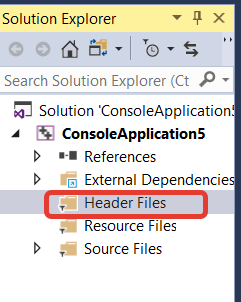 Создаем в проекте заголовочный файл arithmetic.h. Для этого в обозревателе решений нужно вызвать контекстное меню в разделе Header Files и выбрать пункт Add – New Item, в открывшемся окне выбираем элемент header file (.h) и устанавливаем имя файла arithmetic.h. Внутри созданного файла запишем прототипы будущих функций add и sub.double add(double a, double b);// прототип функции adddouble sub(double a, double b);// прототип функции sub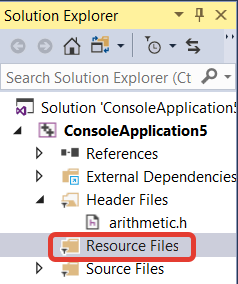 Программный код самих функций должен располагаться в файле arithmetic.cpp. Данный файл должен располагаться в разделе Resource File.Внутри файла разместим следующий код #include"arithmetic.h"using namespace std;double add(double a, double b) {	return a + b;}double sub(double a, double b){	return a - b;}В тексте файла .cpp, расположенного в разделе Source Files (в этом файле находится функция main()), напишем программу вызывающую функции add() и sub(). Для того что бы обращение к данным функциям стало возможным, в начале файла добавим директиву #include, подключающую заголовочный файл "arithmetic.h".#include <iostream>#include"arithmetic.h"using namespace std;int main(){	cout << add(10, 20) << endl;	cout << sub(15, 8) << endl;	system("pause");	return 0;}Стандартные библиотекиКаждая стандартная библиотека имеет свой собственный заголовочный файл, содержащий прототипы всех функций данной библиотеки, а также определения различных констант, типов данных и т.д., необходимых функциям.Список некоторых стандартных библиотек функцийБиблиотеки пользователя и заголовочные файлыОбычно все библиотеки располагаются в каталогах, прописанных в служебных переменных LIB или INCLUDE или в одном каталоге с основной программой. Однако, если библиотека располагается в некотором специфическом месте, то вместе с именем следует указать полный путь к ней. Следует отметить, что такая организация является не корректной, поскольку привязывается к текущему состоянию файловой системы. Случайное удаление файла библиотеки или перенос исходных текстов на другую машину или даже просто в другой каталог могут привести к невозможности сборки такой программы. Создание статической библиотеки (LIB-файла)Статические библиотеки являются хорошим инструментом повторного использования. Вы записываете в статическую библиотеку какой-либо код и затем обращаетесь к нему из приложений, причем данное обращение не требует добавления каких-либо файлов к проекту.Пример создания статической библиотекиСоздайте новый проект, при создании выберите тип проекта Static Library, укажите проекту имя  Staticlibrary.добавьте в проект заголовочный файл Staticlib.h.Добавьте в заголовочный файл объявление функций:// Staticlib.hdouble Add(double a, double b);// Returns a - b double Subtract(double a, double b);// Returns a * b double Multiply(double a, double b);// Returns a / bdouble Divide(double a, double b);Создайте файл для кода библиотеки Staticlib.cpp.Внутри файла Staticlib.cpp разместите код реализации математических функций:// Staticlib.cpp#include "pch.h"#include "Staticlib1.h"#include <stdexcept>using namespace std;	double Add(double a, double b)	{		return a + b;	}	double Subtract(double a, double b)	{		return a - b;	}	double Multiply(double a, double b)	{		return a * b;	}	double Divide(double a, double b)	{		return a / b;	}Скомпилируйте статическую библиотеку, выбрав Build- Build Solution в строке меню. В ходе компиляции будет создана статическая библиотека, которая может использоваться другими программами. (в папке Debug должен появиться файл с расширением .lib).Создание консольного приложения, использующего библиотекуВ Обозревателе решений вызовите контекстное меню на верхнем элементе StaticLibrary.  В открывшемся меню выберите Add - New Project. Выберите консольное приложение и укажите имя usinglib. В обозреватели решений должен появиться проект с указанным именем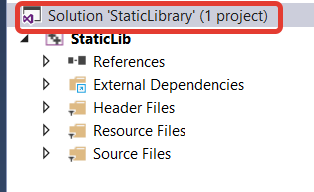 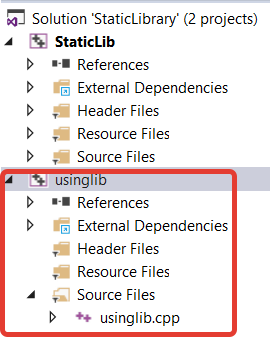 Для использования математических процедур из статической библиотеки необходимо сослаться на эту библиотеку. В обозревателе решений в приложении usinglib вызовите контекстное меню на элементе References, в открывшемся меню выберите Add reference.В открывшемся окне перейдите на вкладку Project и установите переключатель напротив имени библиотеки, нажмите ОК .Укажем путь к файлу staticlib.h.  Для этого в диалоговом окне Properties проекта Usinglib перейдите в раздел C/C++ – General. В поле Additional include directories, укажите путь к папке, в которой находится заголовочный файл библиотеки. Сохраните изменения.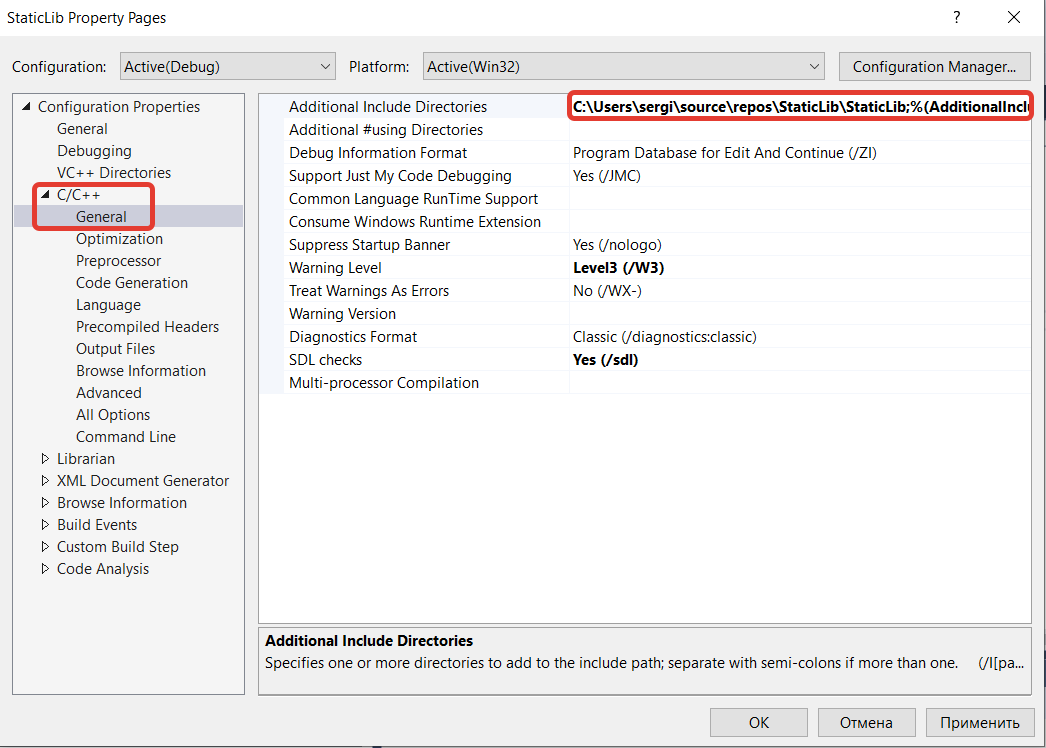 Теперь, после подключения заголовочного файла в “staticlib.h” в коде проекта вы можете использовать библиотечные функции в этом приложении. Замените содержимое файла Usinglib.cpp следующим кодом:// Usinglib.cpp#include <iostream>#include "Staticlib1.h"using namespace std;int main(){	double a = 7.4;	double b = 99.0;	cout << "a + b = " <<		Add(a, b) << endl;	cout << "a - b = " <<		Subtract(a, b) << endl;	cout << "a * b = " <<		Multiply(a, b) << endl;	cout << "a / b = " <<		Divide(a, b) << endl;	return 0;}Соберите исполняемый файл, выбрав Build – Build Solution в строке меню.Запуск приложенияУбедитесь, что проект Usinglib выбран в качестве проекта по умолчанию, открыв контекстное меню для Usinglib в обозревателе решений и выбрав пункт Set As StartUp Project.Чтобы запустить проект, в строке меню выберите Debug – Start Without Debugging. Выходные данные должны иметь:a + b = 106.4a - b = -91.6a * b = 732.6a / b = 0.0747475Задание 1: ввести с клавиатуры массив, состоящий из n строк и m столбцов. Создать библиотеку, в которой будет содержаться функция, которая производит вычисления согласно заданию, приведенному в таблице. Задание 2: написать программу согласно  заданию. 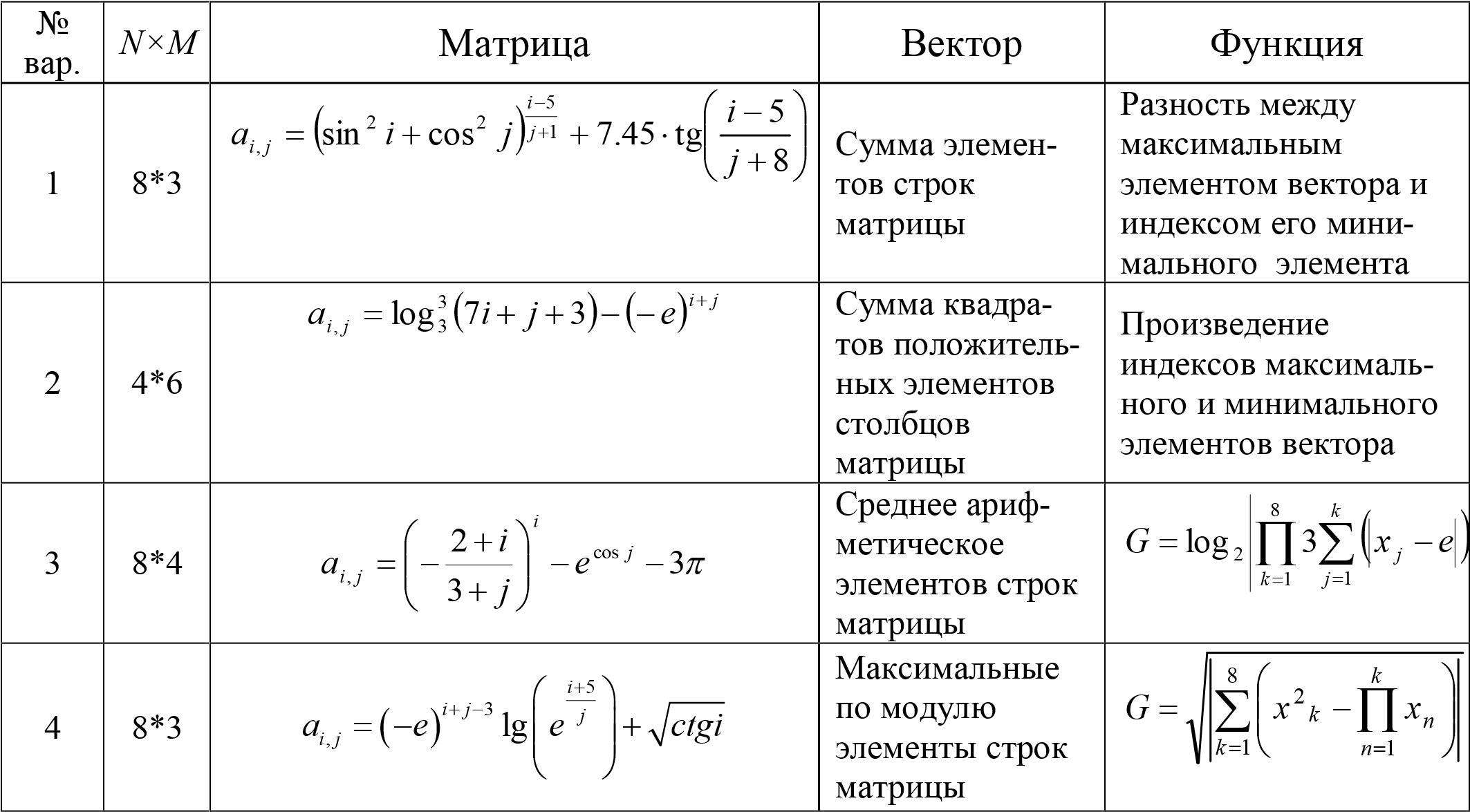 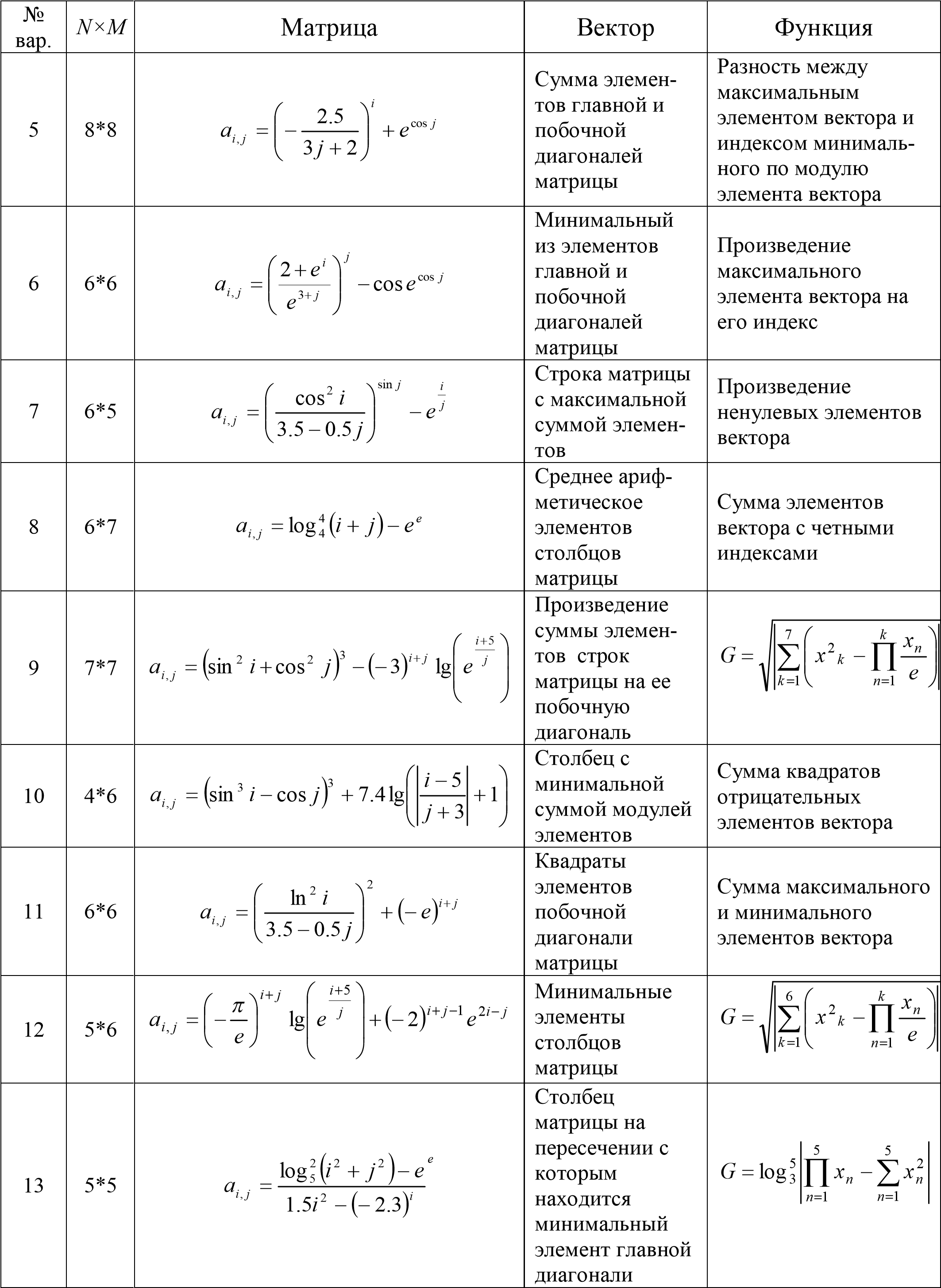 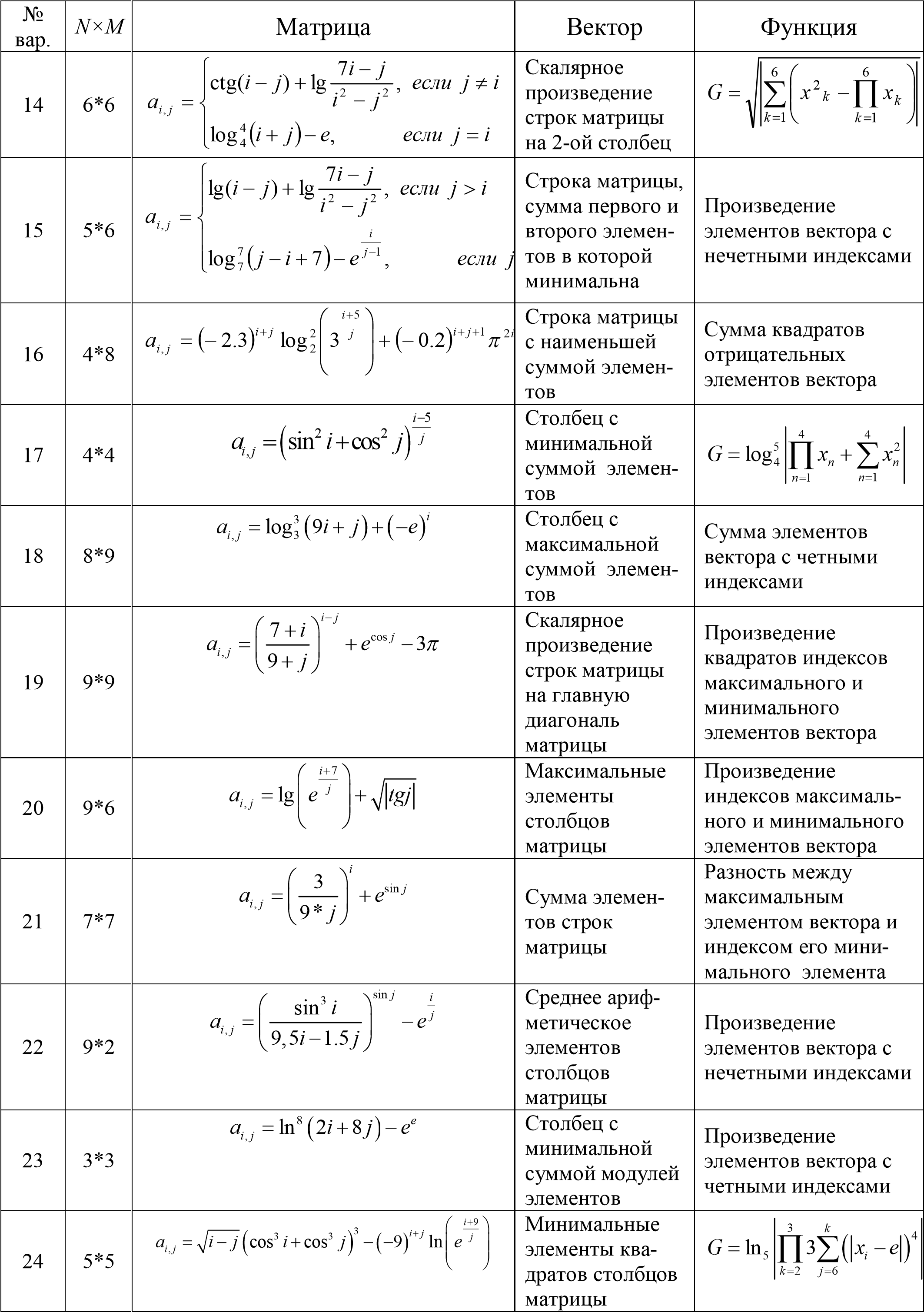 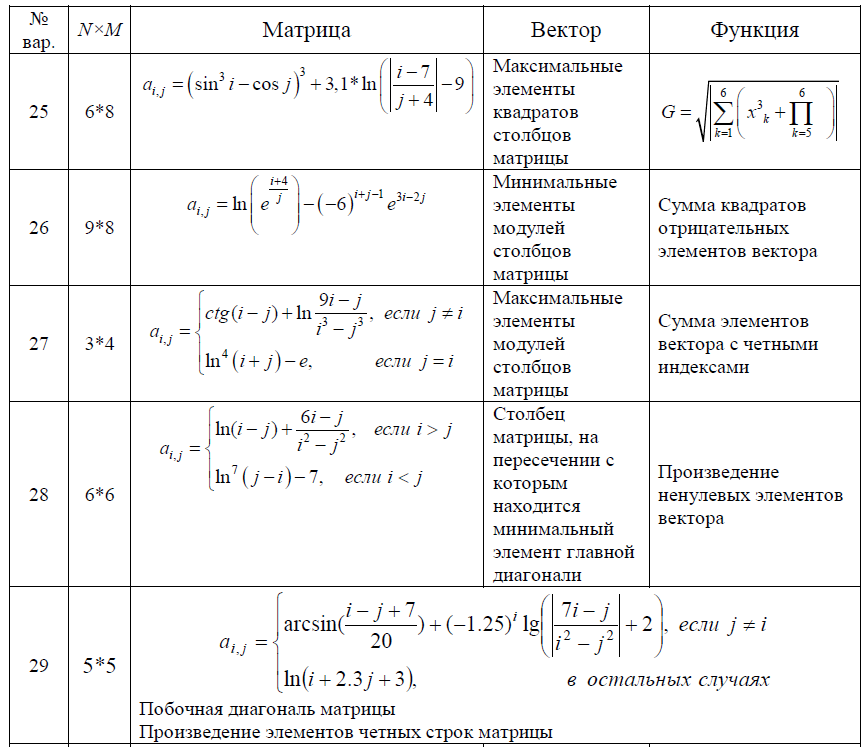 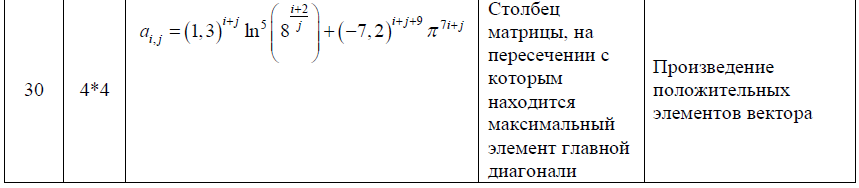 Заголовочный файлСодержимое заголовочного файла<ctype.h>Содержит прототипы функций, проверяющих различные характеристики символов, а также позволяющих выполнять преобразования символов.<errno.h>Содержит макросы, полезные для сообщений об ошибках.<float.h>Содержит пределы значений для чисел с плавающей точкой в системе<limits.h>Содержит пределы значений для целочисленных чисел в системе<locale.h>Содержит прототипы функций и другую информацию, которая позволяет изменять работу программы и параметры окружения в соответствии с указанными локальными (в смысле региона, страны) настройками: кодировка символов, представление чисел и т.д.<math.h>Содержит прототипы математических функций.<signal.h>Содержит прототипы функций и макросы для обработки различных условий, которые могут возникать во время работы программы.<stdarg.h>Определяет макросы обработки списка параметров функции, для которой неизвестно число параметров и их тип.<stddef.h>Содержит общие определения типов, используемых Си для выполнения некоторых вычислений.<stdio.h>Содержит прототипы функций ввода/вывода и информацию, используемую ими.<stdlib.h>Содержит прототипы функций преобразования чисел в текст и текста в число, прототипы функций размещения памяти, генерации случайных чисел и других сервисных функций.<string.h>Содержит прототипы функций обработки строк.<time.h>Содержит прототипы функций и типы данных для функций управления временем и датой.№ вар. n*m Тип элементов матрицы Задача 1 7*4 целый Вычислить сумму индексов максимального элемента матрицы. 2 8*3 вещественный Вычислить среднее арифметическое элементов матрицы. 3 4*5 целый Сформировать одномерный массив как сумму элементов столбцов матрицы. 4 3*6 вещественный Вычислить сумму максимального и минимального элементов матрицы. 5 6*4 вещественный Сформировать одномерный массив как максимальные элементы строк матрицы. 6 6*6 целый Вычислить сумму максимального и минимального элементов главной диагонали матрицы. 7 7*5 целый Сформировать одномерный массив как сумму отрицательных элементов строк матрицы. 8 5*5 вещественный Вычислить среднее арифметическое элементов побочной диагонали матрицы. 9 6*6 целый Вычислить произведение элементов главной диагонали матрицы. 10 5*8 целый Получить вектор, как столбец матрицы с минимальной суммой элементов. 11 7*7 вещественный Поменять местами элементы главной и побочной диагоналей матрицы. 12 5*5 вещественный Сформировать одномерный массив как столбец матрицы, содержащий максимальный элемент на главной диагонали. 13 7*6 целый Сформировать одномерный массив как среднее арифметическое элементов столбцов матрицы. 14 6*5 целый Поменять местами максимальный и минимальный элементы матрицы. 15 7*7 вещественный Вычислить произведение максимальных элементов главной и побочной диагоналей матрицы. 16 5*6 целый Вычислить сумму элементов матрицы, находящихся в интервале [-2;3]. 17 4*8 целый Вычислить среднее геометрическое положительных элементов матрицы. 18 8*3 целый Вычислить 	произведение 	нечетных 	элементов матрицы. 19 7*7 вещественный Вычислить произведение положительных элементов, расположенных в секторе под главной диагональю матрицы. 20 6*4 вещественный Получить вектор, как столбец матрицы, содержащий максимальный элемент. 21 7*7 вещественный Вычислить сумму элементов матрицы, расположенных под главной диагональю. 22 7*5 вещественный Получить вектор, как строку матрицы с максимальной суммой элементов. 23 4*6 вещественный Сформировать одномерный массив как минимальные элементы столбцов матрицы. 24 8*3 целый Вычислить сумму элементов матрицы, кратных 3. 25 7*7 вещественный Поменять местами максимальный и минимальный элементы главной диагонали матрицы 26 6*4 вещественный Вычислить произведение элементов матрицы, находящихся в интервале [2;7]. 27 7*6 целый Получить вектор, как строку матрицы, содержащей  максимальный элемент. 28 5*5 вещественный Сформировать одномерный массив как столбец матрицы, содержащий минимальный элемент на побочной диагонали. 29 6*6 целый Вычислить сумму модулей отрицательных элементов, расположенных в секторе над главной диагональю матрицы. 30 6*4 вещественный Сформировать одномерный массив как сумму отрицательных элементов строк матрицы. 